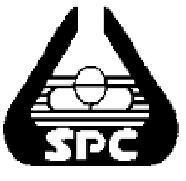 PROCUREMENT NOTICE STATE PHARMACEUTICALS CORPORATION OF SRI LANKAThe Chairman, Procurement Committee of the State Pharmaceuticals Corporation of Sri Lanka, Colombo 01 invites sealed quotations from registered and previous sources for following items and bids will be closed at the respective times on the dates given below and will be opened immediately thereafter.  (E. mail /Fax offers as well as FOB offers are not acceptable)Sealed Bids may be sent by post under registered cover or may be personally deposited in the box available for this purpose at Internal Audit Department in the mezzanine floor of the State Pharmaceuticals Corporation at No. 75, Sir Baron Jayatillake Mawatha, Colombo 1, Sri Lanka.Bidders or their authorised representatives will be permitted to be present at the time of opening of Bids.LAB ITEMSPHARMACEUTICAL ITEMSBids should be prepared as per particulars given in the Bidding Documents available at the Head Office of State Pharmaceuticals Corporation of Sri Lanka, No.75, Sir Baron Jayatillake Mawatha, Colombo 1. Wherever necessary potential bidder/bidders should get registered in terms of the Public Contract Act No.3 of 1987 before collecting the Bid Documents and also should get the contract registered after the award. CHAIRMAN -PROCUREMENT COMMITTEESTATE PHARMACEUTICALS CORPORATION OF SRI LANKA 75, SIR BARON JAYATILLAKE MAWATHACOLOMBO 1SRI LANKA.FAX		:  00 94-11- 2344082TELEPHONE	:  00 94-11- 2326227/94-11-2335008E-MAIL		:  impmanager@spc.lkTENDER NO/BID REFERENCE CLOSING DATECLOSING TIMEITEMQTY DHS/RL/66CPW/1523.04.201502.30.P.M.Non Ionic contrast media for excretion Urography (I.V.P.) in 40 -50ml bottle.60,000 vialsTENDER NO/BID REFERENCECLOSING DATECLOSING TIMEITEMQUANTITYDHS/RP/151/201509.04.20153.00pm00304001 - Sodium Valproate Tablets BP/USP 100mg2,500,000 tabletsDHS/RP/152/201527.03.20153.00pm00203001 - Glyceryl Trinitrate Tablets 0.5mg2,000,000 tabletsDHS/RP/153/201531.03.20153.00pm00401003 - Sodium Chloride IV Infusion BP/USP 0.9% w/v, 500ml2,000,000 tabletsDHS/RP/154/201521.04.20153.00pm00400901 - Sodium Bicarbonate Tablets 600mg1,500,000 tabletsDHS/RP/155/201521.04.20153.00pm00102101 / Meropenem Injection 500mg vial100,000 vialsDHS/RP/156/201502.04.20153.00pm00101101 / Sulbactam sodium and cefoperazone sodium for injection 1g vial10,000 vials